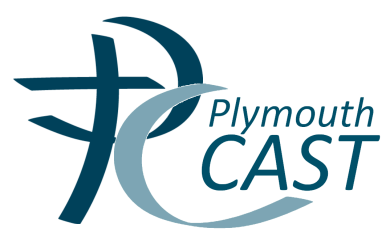 CAST Scheme of Delegated Authority (SoDA) Approved September2023 For Implementation from September 2023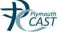 CAST Scheme of Delegated Authority (SoDA) Approved September 2023 Table of Roles and Responsibilities Explanation of the layers of governance in Plymouth CAST Multi-Academy Trust structure Members: ● Guardians of the governance of the Multi-Academy Trust ● Accountable to the Bishop (unless the Member is the Bishop) ● Signatories to the Memorandum and Articles of Association ● Akin to shareholders Directors: ● Trust Directors and Charity Trustees ● Accountable to the Members and the Bishop ● Duty to uphold the Multi-Academy Trust’s objects and to comply with any directives, advice and/or guidance issued by the Bishop ● Responsible for preserving and developing the Multi-Academy Trust’s Catholic character at all times, and this overriding duty (which is also a legal duty) should permeate everything that the Directors do. ● Responsible for the general control and management of the administration of the Multi-Academy Trust and for delivering the three core functions ● Accountable for the standard of education across the Multi-Academy Trust through discharging responsibility to the LCBs for ensuring the quality of education. ● Delegate functions to sub-committees, the Senior Executive Leadership Team Team, LCBs, and Headteachers ● Appoint the Senior Executive Leadership Team Team ● Work effectively with the Diocesan Team to ensure the Catholic mission, vision and values are upheld 2Senior Executive Leadership Team (SELT): ● Appointed by the Board of Directors and employed by the Multi-Academy Trust ● Expectation that this must include a CEO (to act as Accounting Officer) and a Chief Finance Officer (CFO) in line with the Academy Trust Handbook 2022 ● Responsible for ‘operations’ and for delivering the Board’s vision and ethos – the ‘professional leaders’ ● Responsible for the Multi-Academy Trust’s financial effectiveness and stability and for ensuring value for money ● Responsible for the performance management of the Headteacher. ● Responsible for ensuring the delivery of educational standards through leadership of the school improvement function, HR and finance services of the Trust, thus ensuring adequate resource in line with the ICFP metrics. ● Work effectively with the Diocesan Team to ensure the Catholic mission, vision and values are upheld LCB Governors: ● Responsible for ensuring the standard of education in the school/s within the Multi-Academy Trust ● Responsible for upholding and developing the Catholic character of their school/s and the Multi-Academy Trust ● Holding the Headteacher to account for the quality of education and pupil outcomes ● Appointed to be a governor of a specific school within the Multi Academy Trust in accordance with the Scheme of Delegated Authority (SoDA) and to have oversight of one (or more) schools in the Multi-Academy Trust ● Accountable to the Board of Directors of the Multi-Academy Trust for their conduct as governors in line with the Code of Conduct and the Terms of Reference ● Responsible for creating and maintaining effective parish links, supporting the Headteacher with local marketing, succession planning, and promoting the positive reputation of the school within the community. ● Responsible for supporting the Board of Directors with the delivery of the strategic aims of the Trust, in line with both the Trust Improvement Plan (TIP) and School Improvement Plan (SIP) aligning with the Plymouth CAST values and the Trust’s mission to be a community of outstanding schools in which pupils flourish in safe, happy and stimulating environments, inspired by the Gospel. ● Work effectively with the Diocesan Team to ensure the Catholic mission, vision and values are upheld. 3Headteacher: ● Responsible for day-to-day management of the school (or schools in an executive headship type arrangement) ● Responsible for performance management of school-based staff ● Responsible for standards and pupil outcomes in their school/schools ● Responsible for the delivery of the school budget, in line with the Multi-Academy Trust’s KPIs ● Responsible for ensuring a positive, aspirational, safe, and inclusive culture that enables pupils and staff to flourish ● Responsible for positively promoting the school in its local area in support of attracting admissions applications and maintaining sustainable pupil numbers ● To conduct work and performance in line with the National Professional Standards for Headteachers and the Multi-Academy Trust’s current Job Description ● Work effectively with the Diocesan Team to ensure the Catholic mission, vision and values are upheld KEY: ND: means non-delegable Notes to assist in reading this table It is envisaged that, where the Senior Executive Leadership Team Team (SELT) have been delegated responsibility by the Board of Directors, an appropriate member of the Senior Executive Leadership Team Team will take the lead based on their qualifications, expertise, skills, experience and/or availability. There is an expectation that there will be one person on the Senior Executive Leadership Team Team who will lead and assume accountability for decisions taken by the team; a CEO will also act as Accounting Officer. In all that the Multi-Academy Trust does, it should ensure that Diocesan policy, procedure, protocol or guidance is visible, within the Multi-Academy Trust’s schools In this table, the term ‘company’ refers to the Trust, as in the Multi-Academy Trust In this table, the term ‘Headteacher’ shall mean the Headteacher or Executive Headteacher employed in the school/s and reference to ‘Headteachers’ shall mean each of the Headteachers employed in each of the schools in the Trust. 456789101112131415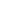 and businesses in the community to enhance the quality of Catholic education provided for pupils ✔ Support and work with other LCBs in the Trust Useful Resources: ● Articles of Association of the Trust – the Trust’s constitutional document which should be based on the February 2015 model available on the DfE website ● Academy Trust Handbook – a key document which sets out the framework for multi-school trust companies reflecting their status as companies, charities and public bodies. Compliance with the Academy Trust Handbook is required through the Trust’s Funding Agreement with the Secretary of State ● Master Funding Agreement – the agreement entered into between the Trust and the Secretary of State to receive public funds for the establishment and running of academies ● Supplemental Funding Agreement - the agreement(s) entered into between the Trust and the Secretary of State which sets out how each of the academies in the Trust will be operated ● Memorandum of Understanding between the Catholic Church and the Department for Education (April 2016) – sets out the key principles to inform he working relationship between the DfE, the CES and the Catholic dioceses with regard to Catholic school becoming academies ● Charity Commission Guidance ‘CC3: the essential trustee: what you need to know, what you need to do’ ● CES Governor skills audit 16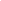 ● CES Governing Body Self- Evaluation Form ● CES Governance Statements ● CES Code of Conduct ● CES Protocol between dioceses and school ● CES ‘A clarification of roles and responsibilities’ ● CES Recruitment Resources for Foundation Directors and Foundation Governors ● CES website best practice guidance for governor recruitment ● CES governor recruitment campaign guide ● CES Equality Act Guidance for Catholic school ● CES Guidance on Public Sector Equality Duty in England ● CES Guidance on Public Sector Equality Duty in Wales ● CES ‘Pupils of Other faiths in Catholic school’ ● CES ‘Catholic school, Children of Other Faiths and Community Cohesion’ ● CES Checklist for External Speakers in school ● CES Protocol for inspection of publicly funded school with a religious character ● List of statutory policies for school (DfE document but link available on the CES website) 17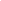 18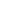 19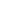 20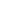 21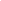 22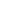 23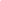 Useful Resources: ● CES model Governance Statements for school Trust Companies Ethical and environmental considerations in ✔ Ensure the business of the Trust is conducted ethically and in line with corporate social ✔ Conduct the business of the Trust ethically and in line with corporate social ✔ Conduct the business of the school ethically and in line with corporate social 24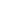 25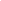 26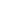 27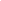 28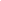 29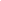 30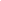 31CESpolicy,whichshall be taught in accordance with the social and moral teachings of the Catholic church ✔ Determine a Trust-wide policy on religious education and collectiveactsof worship inaccordance withtheBishops’ ConferenceCurriculum Directoryandthe tenetsandnormsof theCatholicchurch ✔Ensure effectiveprocessesare in place for monitoring the quality assurance of teachingand learning, thecurriculum, inclusion and the sharingofgood practiceacrossthe schools intheTrust Useful Resources ●CatholicValuesand‘BritishValues’Practical AdvicefromtheCES ●CESresourcesonRelationshipandSexEducation including: ● A model Primary Catholic RSE curriculum ● A model Secondary Catholic RSE curriculum 32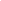 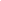 ● A model policy for relationship & sex education ● Good practice in developing a school RSE policy ● Catholic RSE Quality Standard ● Governor audit for monitoring RSE ● Who is responsible for teaching RSE to children and young people ● Outstanding RSE in a Catholic context - A case study 33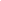 Documents, policies and procedures ✔ Adopt a Trust-wide SEND policy ND ✔Receive assurance that Trust wide SEND audits are undertaken ✔ Prepare the Trust’s and school’s SEND Policy for adoption by the Directors ✔ Provide oversight of the implementation of the Trust-wide SEND policy ✔ Receive assurance that the SEND Policy is being implemented and that the school complies with the disability regulations ✔ Implement the SEND policy in the school ✔ Assist the Senior Executive Leadership Team with the safeguarding audit at the school ✔ Ensure the completion of an annual SEND report and ensure that it is displayed on the school website in line with statutory guidance. 34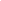 35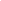 36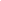 37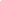 38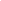 39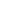 40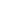 41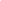 Useful Resources: ● Diocesan guidance on admissions ● CES Guidance on admissions ● CES Guidance on equality 42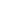 43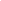 ✔ Review and maintain home-school agreements which should reflect support for the school’s Catholic character ✔ Ensure effective deployment of the Statutory Grants and monitor their impact, reporting any issues to the LCB ✔ Ensure that the school lunch provision meets the appropriate nutritional standards and can be evidenced by the provider, provide assurances to the LCB 44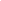 45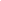 46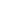 47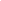 48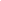 Useful Resources: ● The Bishops’ Memorandum on Appointment of Teachers in Catholic school ● CES model employment documents, including the User Guide ● CES Guidance Note on Recruitment of Staff for Governing Bodies ● CES Guidance and Model Policy on Disqualification under the Childcare Act 2006 ● Employment Law/HR advice from Trust/school provider 49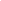 50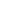 51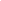 Useful Resources: ● CES Guidance Note on the Data Protection Act 1998 ● CES Guidance Note on Freedom of Information ● CES Press Release: Writing Best Practice Guide ● CES model Diocesan Communications Protocol ● Refer to Data Protection Guidance and Toolkit (Gov.uk site) Health & Safety ✔ Adopt a Trust Health and Safety policy ND ✔ Appoint a Lead Director for Health and Ssafety ✔ Prepare a Trust Health and Safety policy for the Directors’ approval ✔ Monitor and support the implementation of the Trust-wide health and safety policy and report any issues to the directors ✔ Agree and monitor an Accessibility Plan for ✔ Support the implementation of a Health & Safety Policy ✔ Appoint a local Governor with oversight of Health and Safety ✔ Review the implementation of the Health and Safety Policy and ensure that appropriate risk assessments are being ✔ Implement the CAST Health and Safety Policy for the school ✔ Monitor the record of accidents and agree appropriate actions with the LCB/Senior Executive Leadership Team ✔ Ensure suitable risk assessments are prepared and 52each school in consultation with the Headteachers, reporting any issues to the Directors carried out in the school ✔ Monitor the school’s use of EVOLVE to record all off-site trips ✔ Monitor the school’s use of OSHENS to record pupil/staff/visitor accidents/incidents ✔ Conduct site inspections alongside the Headteacher to review any health and safety issues and the security of premises and equipment 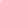 appropriate actions taken ✔ Ensure consistent use of EVOLVE to record all off-site trips ✔ Ensure consistent use of OSHENS to record pupil/staff/visitor accidents/incidents ✔ Conduct site inspections to review any health and safety issues and the security of premises and equipment 53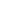 54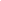 Useful Resources ●ChurchSchemeRulesonRPAforChurchAcademies 55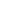 56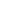 57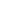 Lettings ✔ Adopt a Trust-wide Lettings Policy in accordance with the Diocesan/Religious Order Trustees’ requirements ND Useful resources ✔ Prepare a Trust-wide Lettings Policy in accordance with the Diocesan/Religious Order Trustees’ requirements for adoption by the Directors ✔ Ensure any Trust-wide Lettings Policy is implemented at the school ✔Monitor to ensure that all external lettings are fully compliant with the requirements of Keeping Children Safe in Education, the Trust Lettings Policy and Child Protection and Safeguarding Policy ✔ Implement and comply with the Trust-wide Lettings Policy in the school ✔Ensure that all external lettings fully comply with the requirements of Keeping Children Safe in Education, the Trust Lettings Policy and Child Protection and Safeguarding Policy. ● CES model Protocol between dioceses and multi-academy trust companies ● Joint CES and National Society document “The Accounting Treatment of Land Occupied by Church Academies” ● Catholic Church Insurance Association: Guidance for Roman Catholic Parishes when letting Diocesan Premises 58GOVERNANCEGOVERNANCEGOVERNANCEGOVERNANCEAction Members Directors Senior Executive Leadership Team (SELT)Local CAST Board (LCB) HeadteacherAttend Annual General Meeting✔ ✔ ✔Vary the Articles of Association✔ Review and ✔ Advise the amend the Articles members on review and of Association amendment of the subject to the Articles of Associationwritten consent of the Diocesan Bishop and the Diocesan/Religious Order Trustees Change the name of the Trust/ academies Appoint/remove directors✔ ✔ ✔ Appoint/remove Appoint/remove relevant Directors NDrelevant Directors ND Appoint/remove local governors✔ Appoint and remove relevant co-opted directors ✔ Work collaboratively with the Diocese to appoint Foundation Directors (subject to final approval by the Bishop)✔ Appoint and remove relevant governors (subject to the Bishop’s right to appoint/remove foundation governors or, in the case of St Mary’s, Buckfast,✔StanddownaLocal CAST Board (subject to the Bishop’s approval or, in the case of St Mary’s, Buckfast, subject to the approval of the Abbot, in line with the conditions of the Members’ Agreement) due to concerns about their lack of compliance with the SoDA, Schedule of Accountability or Code of Conduct, safeguarding concerns or concerns arising from an Ofsted inspection, and set up an Interim Academy Board. The IAB will have the same delegated powers as an LCB, its specific ToR and membership will be proposed by the senior executive and approved by the E&S Committee ✔ Ensure there are Directors with specific lead oversight for SEND, Safeguarding, Statutory Grants , RE & Catholic Life, Health, Safety and GDPR, and Governance. subjecttotheapproval of the Abbot): ✔ Elect a chair and vice-chair from their number of Foundation Governors unless there is written permission from the Bishop or the Abbot, in the case of St Mary’s, Buckfast. ✔ Ensure there are governors with specific lead oversight for RE and Catholic Life, Curriculum and Standards, Inclusion, Safeguarding and Child Protection, and Health, Safety and Data Protection ✔ Give notice of any removal of a local governor to the Clerk to the Board of Directors ✔ Give notice of any resignation of a local governor to the Clerk to the Board of DirectorsAnnual Report on the Trust’s performance✔ Receive annual ✔ Submit and publish ✔ Prepare an annual report from an annual report to report on the school directors/SELT members in respect of performance to inform the the Trust’s performance Trust’s annual reportND ✔Preserve and develop the religious and educational character, mission and ethos of the Trust✔ Have oversight ✔ Preserve and ✔ Preserve and develop of the preservation develop the religious the religious and and development of and educational educational character, the religious and character, mission and mission and ethos of the educational ethos of the Trust as Trust as determined by the character, mission determined by the Diocesan/Religious Order and ethos of the Diocesan/Religious Trustees in accordance Trust and take Order Trustees in with the Articles of action where there accordance with the Association, and ensure are shortcomings or Articles of Association, that it is embedded in each any risk to the and ensure that it is school religious or embedded in each ✔ Ensure that each educational school ND school has a medium to character or long-term vision for its reputation. ✔ Attend any future viability as a Diocesan, CAST, or other Catholic school and that provider’s, induction there is a robust strategy in training as required. place for achieving its vision ✔ Attend any Diocesan, or other provider’s, induction training as required by the Diocese ✔ Deliver and oversee the delivery by the academies of public✔ Champion the Trust’s vision, ethos and strategic direction in the school ✔ Attend any Trust and Diocesan, or other provider’s induction training, as required by the Diocese or the Trust.✔ Champion the Trust’s vision, ethos and strategic direction in the school ✔ Implement the religious and educational character, mission and ethos of the particular school ✔ Attend any Diocesan, or other provider’s, induction training as required by the Dioceserelations activities to ensure that they meet the Trust’s requirements regarding preservation and development of the Trust and the academies Catholic character in the wider communityCarry out the three core functions · Ensuring clarity of vision, ethos and strategic direction · Holding executive leaders to account for the educational performance of the school and its pupils, and the effective and efficient performance management of staff✔ Ensure clarity of ✔ Support the directors vision, ethos and strategic to carry out the three core direction functions effectively ✔ Hold the senior ✔ Hold executive leadership e.g. Headteachers to account the chief executive (as for the educational appropriate) to account performance of the school for the educational and its pupils, and for the performance of the internal organisation, academies in the Trust management and control of and its pupils, and for the academies, including the internal organisation, performance management management and control of staff of the academies, ✔ Oversee the financial including performance performance of the Trust management of staff and the academies within ✔ Oversee the it and make sure its money financial performance of is well spentthe Trust and the academies within it and make sure its money is well spent ✔ Support the directors to carry out the three core functions ✔ Support and challenge the Head to carry out the three core functions✔ Support the directors to carry out the three core functions· Overseeing the financial performance of the school and making sure its money is well spentStrategic oversight of governance✔ Have strategic ✔ Monitor oversight of governance governance arrangements arrangements and their and their effectiveness effectiveness across the across the Trust and report Trust and the wider to the directors to assist Diocese them with their duty to have strategic oversight✔ Assist the Senior Executive Leadership Team with any reports on governance as required by the TrustSuccession planning Reserved matters and business of the Trust✔ Prepare a ✔ Advise the succession plan for directors on succession Senior Executive planning and development Leadership Team of the Senior Executive Leadership Team and take action as required by the directors ✔ Advise the directors on leadership succession planning ✔ Determine the ✔ Attend meetings of directors’ Reserved the directors and provide Matters i.e. an Executive Report non-delegable functions ✔ Recommend and and responsibilities secure (where appropriate) professional advice on✔ Succession plan for members on the Local CAST Board, including lead roles ✔ Support the Trust by complying with the Schedule of Accountability and CAST Governance Management Plan as✔ Support the LCB on succession planning for local governance✔ Prepare an annual behalf of the directors as schedule of the requested directors’ business ✔ Prepare and advise the directors on the annual schedule of directors’ business ✔ Prepare an annual schedule of LCB business and advise the LCB on itdetermined by the directorsAppointments of administrative nature Compliance and/or administrative/ Trust secretarial matters✔ Appoint/remove ✔ Support the a suitably qualified Trust appointment process for secretary the Trust secretary and the ✔ Appoint/remove Clerk a suitably experienced and trained Clerk to the directors and to support clerking arrangements to the LCBs, as appropriate ✔ Understand and ✔ Support and advise comply with all duties the directors to ensure they and requirements of a are compliant with the charity trustee duties and requirements ✔ Meet at least placed upon them as three times per year, charity trustees once per term ✔ Update GIAS, as ✔ Ensure the update required by the Academy of ‘Get Information Trust Handbook about school’ (GIAS) as ✔ Ensure that the required by the Academy Trust is compliant with all Trust Handbook relevant regulations ✔ Receive advice including charity law, Trust✔ Meet at least six times per year, once per half-term ✔ Ensure that the school is conducted in a way that is compliant with all Trust policies ✔ Work with the Clerk to ensure that the school’s governance details are published on its website in line with✔ Conduct the school in a way that is compliant with all relevant regulations including charity law, Trust law and education law and report any failings to the Local CAST Board for action ✔Ensure that GIAS is kept up to date with allfrom the Senior law and education law and Executive Leadership report any failings to the Team regarding the directors for action establishment and ✔ Advise the publication on the Trust’s directors on the website, of the registers establishment and relating to business and publication of the registers pecuniary interests for relating to business and members/directors/com pecuniary interests, for mittee members/directors/ members/governors/seni committee members/ or staff members and governors/senior staff instruct the Senior members, and take any Executive Leadership action as required by the Team directors as necessary ✔ Prepare and file, or ✔ Ensure the ensure that the Trust preparation and filing of secretary/clerk has Trust registers e.g. prepared and filed, Trust members/directors/pers registers e.g. ons with significant members/directors/person control/ secretaries etc s with significant ✔ Complete and control/secretaries etc return to the ESFA a ✔ Support the financial management directors to ensure that the and governance Self Trust’s, as well as each -assessment form for individual school’s, new academies joining governance details, the Trust including their accounts, ✔ Ensure that the are published on the Trust’s Trust’s, as well as each and individual school's individual school’s, websites.governance details, the statutory expectationsrelevant school information.including their accounts, ✔ Review Diocesan are published on the contribution per pupilTrust’s website along with any other details as required by the DfE, ESFA, Companies House or other organisation as required ✔ Pay Diocesan contribution per pupil Documents, policies and procedures✔ On an annual ✔ Advise the basis, review and amend directors and the (if appropriate), in line academies on Trust-wide with Diocesan policy: and school specific policy ⮚ the policies of the requirements and take Trust action to prepare and/or ⮚ Code of Conduct amend any such policies as ⮚ The terms of required by the directors reference for the ✔ Prepare terms of directors and their reference for any sub-committees committees of ⮚ The constitution and directors and LCBsterms of reference of the LCBs ⮚ Terms of reference for delegation to the Senior Executive Leadership Team ⮚ Role descriptions for directors/chair to the directors/committee members ✔ Monitor the implementation of CAST and school specific policies as set by the Senior Executive Leadership Team ✔ Help to promote and monitor specific Trust policies in the school✔ Implement any relevant policies in the school and ensure that the school is conducted in accordance with any such policies⮚ This scheme of delegation and table of roles and functions ✔ Approve and adopt the terms of reference produced by the Senior Executive Leadership Team for committees of directors and LCBsCanonical Inspections Ofsted ✔ Comply with any ✔ Support and assist denominational the directors and/or the inspections pursuant to LCB to prepare for any s.48 and any additional s.48 inspections canonical inspections, reviews and visitations of the Bishop ✔ Link Directors hold the Chair of Governors to account for the quality of the governance arrangements in the school and for the impact of governance in securing a good standard of education ✔ Triangulate the effectiveness of✔ Comply with any denominational inspections pursuant to s.48 and any additional canonical inspections and visitations of the Bishop✔ Comply with any denominational inspections pursuant to s.48 and any additional canonical inspections and visitations of the Bishopgovernance through attendance at an LCB meeting once per year, online, or in person (through Link Director role) ✔ Meet with the Chair of Governors in line with the Link Director ProtocolSchool to school support✔ Maintain oversight ✔ In line with of the impact of school Diocesan protocol, broker to school support appropriate internal and external school-to-school support as necessary to facilitate excellent Catholic education across all the academies in the Trust ✔ Monitor any school-to-school support✔ Implement school-to-school support opportunities as directed by the Senior Executive Leadership TeamPerformance management of non-executives✔ Contribute to ✔ Perform 360 ✔ Assist and support 360 review of the chair the directors to carry out reviews ND the annual Self-evaluation ✔ Carry out the of the board as annual Self- evaluation appropriate of the directors to ✔Carry out annual assess the contributions evaluation of the LCB and made by the report to directorsdirectors’/committee members and report to the members for action, if appropriate ND ✔ Perform annual 360 review of the LCB chair ✔ Chair to carry out review of individual GovernorsSchool level matters ✔ Instruct the ✔ Monitor school Senior Executive life in the academies in the Leadership Team as Trust and report any appropriate in respect relevant findings to the of any reports made by directors for action as them relating to appropriate. As part of matters in the individual this, monitor Pupil, Parent academies within the and Staff Voice across the Trust academies in the Trust ✔ Maintain a Trust Improvement Plan and oversee it carried out in practice✔ Ensure the spiritual wellbeing of pupils at the school ✔ Support and challenge the headteacher in the implementation of the School Improvement Plan ✔ With the headteacher, establish, develop, and monitor pupil, parent and staff voice. ✔ Establish and maintain relationships with the parish priest, local Church and parish community to work with them as they contribute to the Catholic formation of the pupils at the school ✔ Establish and maintain a positive relationship with parents and members of the wider local community. ✔ Assist the Headteacher to build relationships with other schools, agencies✔ With the LCB, implement the school development plan as set out by the Senior Executive Leadership Team ✔ Attend meetings of the LCB and provide a headteacher’s report ✔ Build relationships with other local schools, agencies and businesses in the wider community to enhance the quality of education provided for pupils at the school ✔ Assist the LCB to develop pupil, parent and staff voiceFINANCEFINANCEFINANCEFINANCEFINANCEFINANCEAction Appointment of auditorsMembers ✔ Receive annual accounts of the TrustDirectors ✔ Appoint the external auditors and issue a letter of engagement for the external auditor’s contract. Run a tender exercise to ensureSenior Executive Leadership Team (SELT)Local CAST Board (LCB)Headteacherappropriate due diligence and value for money ✔ Appoint an audit committee to inform the Governance Statement and to provide assurance, as far as possible, using the Trust’s external auditors NDAppointment of finance personnel Budgeting and financial control✔ Appoint an Accounting Officer ND ✔ Appoint a chief financial officer in line with the requirements of the Academy Trust Handbook ✔ Appoint a finance committee to bring finance matters to the Board ✔ Ensure compliance with the requirements in the Academy Trust Handbook ✔ Approve and keep under review the financial scheme of delegation ND ✔ Determine service charges to the academies relating to the provision of centralised, all centralised services and what must be✔ CEO or designated senior executive to act as the Accounting Officer ✔ Take action as required by the directors to meet all requirements of the Academy Trust Handbook ✔ Prepare the financial scheme of delegation and take any action as determined by the directors following their review of it ✔ Support the✔ Monitor the impact of statutory grants on pupil outcomes and ensure that plans are displayed on school website in line with statutory reporting timescales ✔ Monitor the impact of SEND monies funding on✔ Support the preparation of the annual budget for the school with the assistance of relevant staff in line with any Trust-wide policy or guidance for approval by the Plymouth CAST Board. This is also expected to be within the DfE’s framework forpaid for separately by each school in the Trust ✔ Approve the annual balanced budget for the Trust and each school in the Trust. Any variation to be noted and in line with the Academy Trust Handbook. ✔ Approve the budget plan on a 5 year rolling basis ✔ Ensure the budget forecast is submitted to the ESFA inline with Academy Trust Handbook deadlines ✔ Monitor income, expenditure, cash flow and balance sheet of the Trust and academies and take appropriate action where necessary to ensure appropriate use of funds and to balance the Trust’s books ✔ Ensure any variances from the budget are appropriate and adjust budgets as necessary ✔ Ensure properdirectors, and carry out any instructions from them, relating to their responsibilities for budget planning and ensuring the ongoing viability of the Trust and the academies within it ✔ Prepare the budget plan on a 5 year rolling basis in line with ESFA requirements and submit following approval by the Directors. ✔ Monitor the income, expenditure, cash flow and balance sheet of the Trust and the academies within it and produce monthly budget monitoring reports for the directors highlighting any concerns or issues ✔Prepare management accounts for the directors and summary reports for the Finance Committee or the finance section of the Board meeting. ✔ Report to the directors on the financial performance of the Trustidentified pupil’s outcomesIntegrated Curriculum and Financial Planning. ✔ Monitor, with support from the Business Manager, the income, expenditure and cash flow of the school and report any issues to the SELT ✔ Ensure that SEND monies can be properly accounted for and that evidence of spend can be demonstrated in light of pupil needs ✔ Implement effective plans that outline the targeted use of statutory grants on pupil outcomes (PP, Sports Premium, Recovery grants) ✔ Ensure that statutory grants are properly targeted towards the needs to identified pupils and that impact on outcomes is clearly monitored and reported ✔Ensure that Pupil premium strategy plan and Sports Premium Plan are displayed on school website in line withfinancial controls are in place for both the Trust and academies ✔ Ensure robustness of benchmarking in terms of Trust value for money ✔ Receive a report on the effectiveness of central services from the Senior Executive Leadership Team and take action, as appropriate ✔ Ensure any Trust borrowing has received ESFA approval ✔ Ensure that Trust financial statements are prepared on a going concern basis, in line with The Academies Accounts Direction and Academy Trust Handbookat least 6 times per year and report monthly to Chair of Board ✔ Ensure proper financial controls are in place ✔ Support the directors to ensure robustness of benchmarking in terms of value for money of the Trust and, also, the individual academies ✔ Prepare Trust financial statements are prepared on a going concern basis, in line with The Academies Accounts Direction and Academy Trust Handbook ✔ Report to the directors on the effectiveness of central services, as appropriate, and take action as directed by them ✔ Comply with the ESFA requirements in respect of borrowing by the Trust ✔ Open and effectively operate bank accountsstatutory reporting deadlines ✔ Ensure that SEND monies are properly targeted towards the needs of identified pupils and that Impact on outcomes is clearly monitored and reportedAccounting Documents, policies and Procedures✔ Ensure that the accounts are audited in accordance with the Diocesan/Religious Order Trustees’ requirements relating to accounting for Church assets ✔ Submit and publish annual audited accounts and report including accounting policies, signed statement on regularity, propriety and compliance, incorporating governance statement demonstrating value for money ✔ Adopt and review all financial policies as required by the Academy Trust Handbook and/or as recommended by the auditors and ensure that they meet the Trust’s charitable objects ✔ Adopt and review✔ Support and advise the directors in respect of the annual accounts and report ✔ Submit and publish annual audited accounts and report including accounting policies, signed statement on regularity, propriety and compliance, incorporating governance statement demonstrating value for money ✔Support directors in local school monitoring and management of budgets and finances ✔ Consider any variances on delegated budget reported by the directors ✔ Prepare all financial policies as required by the Academy Trust Handbook and/or as recommended by the auditors for adoption by the directors ✔ Prepare a✔ Adhere to any financial policies or guidance issued by the Trust ✔ Maintain a register of business and pecuniary interests for the school and ensure✔ Keep proper records and provide information to assist the Trust to prepare the annual accounts or any other accounting matters ✔ Adhere to any financial policies or guidance issued by the TrustStaffing the charging and remissions policy prepared by the Senior Executive Leadership Team ✔ Ensure a register of business and pecuniary interests is maintained for Members and Directors and is visible on the Trust website ✔ Ensure that the Trust keeps all relevant financial records for at least 6 years after the end of the funding period to which they relate ✔ Agree pay for all headteachers, executive headteachers and Senior Executive Leadership Team members, including CEO, in line with the requirements of the Academy Trust Handbook, ensuring that all decisions about executive pay follow a robust process through thecharging and remissions policy for adoption by the directors; this will be included in the finance policy ✔ Maintain a register of business and pecuniary interests for the Trust ✔ Keep all relevant financial records for at least 6 years after the end of the funding period to which they relate and ensure that retention meets data protection requirements ✔ Support the directors to determine pay for all headteachers, executive headteachers and Senior Executive Leadership Team members (taking into account that there may be a conflict of interest) ✔ Set up andthat the Clerk has published them on the school website in line with statutory requirements✔ Set up and approve staff expenses at the school in accordance with any Trust-wide policy ✔ Submit expenses in accordance with Trust-wide policyremuneration committee ND ✔Ensure that employees whose benefits are more than £100k are published on the Trust website as an extract from the Trust financial statements for the preceding accounting period.approve staff expenses for the Senior Executive Leadership TeamSchool level matters✔ Monitor the provision of free school meals across the Trust and follow up with LCBs where there are any issues ✔ Support and advise schools with marketing strategy resources✔ Monitor the provision for and uptake of free school meals to those pupils meeting the criteria ✔Review pupil numbers in the school and ensure that a local marketing strategy is developed with the Headteacher to ensure effective recruitment to PAN. Commission members of the wider governing body to support pupil recruitment and retention through strong and cohesive community and parish links.✔ Ensure provision and effective promotion of free school meals to those meeting the criteria ✔ Develop and enact a local marketing strategy to ensure recruitment to PAN.CONTRACTSCONTRACTSCONTRACTSCONTRACTSCONTRACTSCONTRACTSAction Members Directors Senior Executive Leadership Team (SELT)Local CAST Board (LCB)HeadteacherProcurement ✔ Adopt a Trust-wide competitive tendering policy and ensure OJEU procurement thresholds are observed ND ✔ Ensure transparency in relationships with connected parties✔ Prepare a Trust-wide competitive tendering policy for adoption by the directors ✔ Develop Trust wide procurement strategies and efficiency savings programme (in line with the Trust-wide policy) and review opportunities for collaborative procurement ✔ Conduct the procurement policies and activities of the Trust in accordance with the latest Academy Trust Handbook.✔ With the Business Manager, support as required the provision of data for trust wide tendering, ensuring data accuracy and timeliness ✔ Ensure the school use of trust wide suppliers and contractorsrelationto procurementresponsibility indicatorsto ensurethatall suppliers usedtakeaccountof economic,social and environmental factors insofar as permitted bythe AcademyTrustHandbookresponsibility indicatorsto ensurethatall suppliers usedtakeaccountof economic,social and environmental factors insofar as permitted by theAcademyTrust Handbookresponsibility indicatorsto ensurethatall suppliers usedtakeaccountof economic,social and environmental factors insofar as permitted by theAcademyTrust HandbookEntering into contracts✔Approveanyservice contractsfordirectorsof theTrust(subjecttoany policyonconflictsof interest/pecuniary interests/connectedparty transactions) ✔Setthedelegated levels of authority for contracts ✔ Approve contracts in accordance with the agreed Financial Regulations ✔ Approve contracts which constitute related party transactions✔Enter into contractsuptothe limits ofdelegationwithinthe agreedFinancial Regulations andwithinan agreedbudget✔Enter into contractsuptothe limits ofdelegationandwithin anagreedbudgetPaymentsand expenses✔Setupandapprove adirectors’expensespolicy in accordance with the Trust’s conflicts of interest policy✔Makepayments withinagreedfinancial limits✔Makepayments withinagreedfinancial limits ✔ Act as a signatory of a school specific bank account inaccordance withtheTrust’sfinancial regulations, only wheredirector permission to hold a school specific bank account is in placeSTANDARDSSTANDARDSSTANDARDSSTANDARDSSTANDARDSAction Members Directors Senior Executive Leadership Team (SELT)Local CAST Board (LCB) HeadteacherMonitoring and reporting✔ Receive an annual ✔ Provide an annual report from the CEO/Senior report on standards to the Executive Leadership Team directors on standards ✔ Monitor the KPI figures ✔ Receive a termly reported from the report from the Senior Headteacher relating to Executive Leadership standards and provide a Team/standards committee termly report to the and the headteachers directors (via standards regarding standards committee) regarding ✔ Report any relevant standards and raise concerns information to the Bishop and provide strategies in order to provide ✔ Act assurances that standards effectively to ensure high across the academies in the standards, draw up and Trust are being met implement plans if standards ✔ Intervene, in a are not rising, set up support timely manner, where strategies and alert the standards fall below that directors to any shortcomings which is expected of the or fall in standards before they academies within the Trust become serious ✔ Set Trust-wide ✔ Share external✔ Support and challenge the headteacher on updates, reports and data✔Monitor school’s progress against achievement targets set by the Trust and National data. ✔Hold the Headteacher to account for pupil outcomes.✔ Ensure that the school-based Trust assessment tracking system is updated in line with Trust guidelines. ✔Ensure that specified assessment reports are provided to SIO and LCB as required. ✔Monitor against pupil performance and achievement targets set by Senior Executive Leadership Team and report findings to the relevant SIO and to the LCB by way of Headteacher report.Appointment of committees Canonical Inspectionsperformance management information and intelligence targets relating to across the Trust from standards, if necessary DfE/Ofsted etc relating to standards ✔ Provide oversight of the target setting for pupil achievement and progress by the headteachers and monitor against targets ✔ Monitor the KPI figures reported from the headteachers relating to standards and take up any issues with the LCB and report to the directors ✔ Appoint an ✔ Assist the directors as education standards required with regard to any committee issue or matter raised by the standards committee ✔ Comply with any ✔ Support and assist denominational inspections the directors and/or the LCB pursuant to s.48 and any to prepare for any s.48 additional canonical inspections inspections, reviews and ✔ Ensure that any visitations of the Bishop inspection outcomes are carried out in the academies and/or the Trust as appropriate✔ Comply with any denominational inspections pursuant to s.48 and any additional canonical inspections and visitations of the Bishop ✔ Monitor evidence of progress since the last inspection, including how any previous Areas for✔ Report on standards at the school to the governor designated with responsibility for standards, as appropriate ✔ Comply with any denominational inspections pursuant to s.48 and any additional canonical inspections and visitations of the Bishop. ✔Provide evidence of progress since last inspection and how AFI have been addressed.Improvement (AFIs) have been addressed ✔ Monitor that any inspection recommendations are carried out in the school as appropriate✔ Ensure that any inspection outcomes are carried out in the school as appropriateOfsted✔ Liaise with Ofsted as ✔ Liaise with Ofsted as required by the directors may be required in a Trust ✔ Prepare the Trust level review for inspection and manage the process where the impact of ✔ Direct senior the Trust is under review executive leadership as ✔ Ensure schools are appropriate where prepared for inspection and concerns are raised relating support the LCBs and to inspections headteachers. ✔ Advise Directors where any concerns are raised relating to inspections ✔Support and challenge the Headteacher and senior leaders via the School Improvement Officer to ensure that the school is well prepared for its inspection and has addressed its previous Areas For Improvement (AFIs). ✔A member of the SIO team/the Director of Education will be present at inspection and will represent the Trust.✔ Ensure the Local CAST Board is prepared for an inspection ✔ Monitor progress made since the last inspection, including identifying and monitoring how Areas for Improvement (AFIs) have been addressed ✔Members of the Local CAST Board will be present in the event of an Ofsted inspection to answer questions about the school’s progress towards the areas for improvement set at the previous inspection, as well as the school’s current areas of strength and development.✔ To fully comply with the requirements of any Ofsted inspection and to produce evidence demonstrating progress made since the last inspection and against the Areas For Improvement (AFIs) ✔ Prepare and brief staff and appropriate personnel ready for inspection ✔ Report any concerns relating to inspection to the Senior Executive Leadership Team team ✔ Ensure the school is prepared for an inspectionSchool level matters✔ Oversee the approval and monitoring of the School Improvement Plans, reporting any issues to the Directors✔ Ensure that the school implements the School Improvement Plan as agreed by the School Improvement Team✔ In conjunction with the LCB implement the School Improvement Plan as agreed with the School Improvement TeamCURRICULUMCURRICULUMCURRICULUMCURRICULUMCURRICULUMAction Members Directors Senior Executive Leadership Team (SELT)Local CAST Board (LCB) HeadteacherAppointment of committees✔ Appoint an Education and Standards Committee to monitor the quality of education and standardsCurriculum ✔ Set KPIs and ✔ Advise directors on the ensure the Board setting of KPIs enforces these ✔ Approve the curriculum proposed by the headteacher (to the extent that it is consistent with the Trust-wide policy) including compliance with any funding agreement requirements and take action where there are any shortcomings ✔ Monitor the quality✔ Receive assurance from the Headteacher that the curriculum of the school, including all the subjects of the National Curriculum, is taught in light of the Gospel values and actively promotes the spiritual and moral development of its pupils and is in line with the Plymouth CAST Curriculum Design Principles ✔ Receive assurance from the Headteacher that RE is✔ Ensure that the curriculum of the school, including all the subjects of the National Curriculum, is taught in the light of the Gospel values and actively promotes the spiritual and moral development of its pupils and is in line with the Plymouth CAST Curriculum Design Principlesassurance of teaching and learning, the curriculum, inclusion and the sharing of good practice across the school and take action where any issues arisetaught in accordance with the Curriculum Directory and the Bishop’s policy and that it constitutes 10% of the weekly timetable in the school in accordance with the tenets and norms of the Catholic church (or 5% for KS5) ✔ Ensure that the headteacher is complying with the requirement to provide a daily collective act of worship in accordance with the rites, practices, disciplines and liturgical norms of the Catholic church and take action to address any issues, as appropriate ✔ Ensure that relationships and sex education is taught in accordance with the social and moral teachings of the Catholic Church having regard to any Trust-wide policy✔ Ensure the curriculum is broad, balanced and appropriately delivered at the school ✔ Ensure that religious education is taught in accordance with the teachings, doctrines, discipline and norms of the Catholic church, both as a core subject and integrated into other subject areas ✔ Ensure that religious education constitutes 10% of the weekly timetable of the school in accordance with the tenets and norms of the Catholic church (or 5% for KS5) ✔ Make provision for a daily collective act of worship in accordance with the rites, practices, disciplines and liturgical norms of the Catholic church ✔ Assist the senior executive leadership with the monitoring of the quality of teachingand learning, curriculum inclusion and the sharing of good practice across the schoolPolicies and procedures✔ Determine a ✔ Prepare and Set of curriculum oversee the implementation of principles to ensure a Trust-wide curriculum policy, provision of a balanced particularly that each school in and broadly based the Trust preserves and curriculum. This will develops its Catholic character include ND: through the curriculum⮚ Ensuring that the Catholic character of Trust permeates the curriculum and life at each of the academies in the Trust ⮚ Ensuring that every pupil is well-equipped to follow their vocation as active citizens in service to the world ⮚ the curriculum, extra-curricular activities and ethos will prepare pupils for life in modern Britain; and ⮚ A written policy on relationships and sex education, in accordance with any Diocesan policy and/or ✔ Ensure the required Trust policies are effectively implemented in the school✔ Implement required Trust policies and personalise for school context as necessary and ensure they are complied withSPECIAL EDUCATIONAL NEEDS & DISABILITIESSPECIAL EDUCATIONAL NEEDS & DISABILITIESSPECIAL EDUCATIONAL NEEDS & DISABILITIESSPECIAL EDUCATIONAL NEEDS & DISABILITIESSPECIAL EDUCATIONAL NEEDS & DISABILITIESAction Members Directors Senior Executive Leadership Team (SELT)Local CAST Board (LCB) HeadteacherAppointments ✔ Appoint a Appoint a member Director responsible of SELT with oversight for SEND and inclusion of SEND✔ Appoint a lead local governor with oversight of SEND to monitor the impact of SEND funding on educational outcomes.✔ Designate a teacher to be responsible for coordinating SEND provisionCompliance ✔ Ensure training ✔ Ensure and legal compliance compliance with legal issues requirements relating ✔ Review report to SEND within the on SEND produced by academies and the the Senior Executive provision of training to Leadership Team and ensure such compliance address any ✔ Report to the shortcomings through Directors on SEND the Senior Executive provision across the Leadership Team as Trust. Identify any areas appropriate, ensure of concern to the that resulting actions Directors as well as any are complete local SEND offer gaps ✔ Review KPIs✔ Receive assurance that compliance with legal requirements relating to SEND within the school✔ Implement and comply with the legal requirements relating to SEND at the school ✔ Liaise with the local authority in respect of pupils who have, or might have, SEND ✔ Make provision for SEND pupils with or without a statement or EHC Planacross the schools for identification of any areas of concern for referral to the directorsSAFEGUARDINGSAFEGUARDINGSAFEGUARDINGSAFEGUARDINGSAFEGUARDINGAction Members Directors Senior Executive Leadership Team (SELT)Local CAST Board (LCB) HeadteacherMonitoring and reporting✔ Appoint Lead Director to monitor the wider Safeguarding arrangements across the Trust ✔Receive assurance that where there are identified failings in Safeguarding audits, remedial action will be taken✔ Monitor Safeguarding practice (including compliance with legislation) across the Trust and report to the Directors ✔ Report to the directors on the procedures in place for safeguarding ✔ Identify and action training needs and report across the Trust✔ Ensure that Safeguarding practices are followed at the school. Discuss any areas that may be of concern with the Headteacher ✔ Appoint lead Governor for oversight of Safeguarding in the school ✔ Identify LCB training needs and required action✔ Complete and submit Trust Safeguarding monitoring forms (SG forms) ✔ Identify and action any school and LCB training needsCompliance ✔ Ensure training and legal compliance ✔ Ensure the single central record is maintained for all Trust-based and cross-school appointments✔ Arrange training to ensure legal compliance ✔ Monitor directors compliance with the duty to maintain the single central record and take appropriate action where there are any shortcomings✔ Ensure completion of the Single Central Record and its regular updating, through, at least, termly reviews✔ Ensure completion of the single central record and its regular updating ✔ Ensure compliance with all relevant regulations e.g. risk assessments, health and safety etcRecruitment and appointments relating to safeguarding Documents, policies, procedures and training✔ Ensure that at least one Director on any recruitment panel has up to date Safer Recruitment training ✔ Adopt a Trust-wide safeguarding and child protection policy bearing in mind local variance ND ✔ Adopt the Outdoor Education Visits and Off-site Activities Policy ND✔ Ensure that each school has appointed a Designated Safeguarding Lead, Deputy Safeguarding Lead and a Designated Teacher to support Looked After Children (LAC) ✔ Make arrangements for safeguarding audits to be undertaken across the Trust ✔ Prepare a Trust-wide safeguarding and child protection policy for adoption ✔ Put in place effective systems for safeguarding pupils and take appropriate✔ Ensure that at least one person on any recruitment panel has up to date Safer Recruitment training ✔ Review and monitor the impact of the safeguarding and child protection policy for the school (consistent with the Trust policy) ✔ Review and monitor the culture of safeguarding in the school and produce termly governor monitoring Notes of Visit - to include✔ Appoint a designated teacher to support looked after and previously looked after children and to ensure the role is compliant with statutory guidance ✔ Appoint a designated safeguarding lead and a deputy designated lead. Ensure they are clearly identified to the school community. ✔Ensure that at least one member of any panel has had Safer Recruitment training ✔ Implement the safeguarding and child protection policy at the school and ensure that staff have signed to say they have read, understood and will adhere to it. ✔Ensure that all staff have been issued the latest version of Keeping Children Safe in Education, and that staff have signed to sayaction where these are not followed ✔ Carry out a Trust-wide safeguarding audit and report the outcomes to the Directors for action, as appropriateuptake of training, staff voice, pupil voice and compliance with the Single Central Record. ✔Seek assurance through the Hedateacher and Safeguarding Governor that the SCR is up to date ✔Contribute to the safeguarding audit at the schoolthey have read, understood, and will adhere to it. ✔ Ensure that the staff are given, and can access, other key safeguarding documents such as Working Together to Safeguard Children ✔Monitor staff use of the SSS training program, ensuring that all staff are undertaking regular training. ✔Ensure that the single central record is kept up to date and is monitored at least termly. ✔ Enforce a strong culture of safeguarding and shared accountability through robust training, professional curiosity, robust reporting and record keeping.that holds the wellbeing of young people at the centre.BEHAVIOURBEHAVIOURBEHAVIOURBEHAVIOURBEHAVIOURAction Members Directors Senior Executive Leadership Team (SELT)Local CAST Board (LCB) HeadteacherExclusions Documents, policies and procedures✔ Review the use ✔ Review the of exclusions across overall pattern of the Trust and ensure exclusions across that appropriate academies and report action is taken by the to the Directors. Senior Executive Convene panels as Leadership Team necessary to review exclusions ✔ Adopt a ✔ Prepare a Trust-wide Positive Positive Pupil Welfare Pupil Welfare Policy Policy and statement behaviour statement of principles, to of principles, to include exclusionsinclude exclusions, that reflect the Catholic character, ethos and values of the Trust ND ✔ Convene a committee to consider the exclusion of a pupil in line with current DfE guidance. Minute the meeting and send a copy to the SIO ✔ Review the overall pattern of exclusions at the school and challenge the Headteacher accordingly ✔ Support the Headteacher to prepare a Behaviour Policy in line with the Trust’s Positive Pupil Welfare Policy and monitor the effectiveness✔ Undertake a pupil exclusion for a fixed term or permanently, as appropriate, completing necessary statutory paperwork within set timescales, in line with current DfE guidance. ✔ With support from the LCB, prepare a Behaviour Policy in line with the Trust’s Positive Pupil Welfare Policy ✔ Ensure effective operation of all policies at the schoolADMISSIONSADMISSIONSADMISSIONSADMISSIONSAction Place planning Members Directors Senior Executive Leadership Team (SELT) ✔ Assist the ✔ Provide regular Diocese with any updates to the Board requirements it may on pupil numbershave relating to the Bishop’s duty to ensure that there are sufficient school places available for the baptised Catholic children resident in his area ✔ Receive regular updates from SELT in relation to pupil numbers and admissions applications and share with the Diocese to support the Bishop in his responsibility relating to place planning ✔ Obtain Diocesan approval to expand school places across the Trust Local CAST Board (LCB) ✔ Receive regular updates from the Headteacher in relation to pupil numbers ✔ Support the Headteacher in the development of a local marketing strategy and monitor the effectiveness in relation to pupil recruitmentHeadteacher ✔ Report to the LCB on a termly basis on pupil numbers and work with LCB to develop a school level marketing strategyAdmissions arrangements✔ Act as the ✔ Prepare the admission authority for Trust-wide Admissions all Plymouth CAST Policy (taking into admissions account any Diocesan arrangements guidance and the ✔ Undertake school Admissions and consultation and Appeals Codes and determine Trust-wide local authority admissions regulations which will arrangements set out the parameters ✔ Comply with within which the CAST Diocesan guidance on Board may determine admissions admissions ✔ Comply with arrangements) the School Admissions ✔ Provide and Appeals Codes oversight, and support, of the implementation of admissions arrangements across the Trust ✔ Ensure that the impact of any proposed changes to a school’s admission arrangements are considered in light of the other academies in the Trust ✔Report to the Directors regarding✔ Receive assurance that the admissions arrangements are published on the school website ✔ Support the Headteacher to make arrangements for hearing admission appeals ✔ Ensure effective arrangements are in place for pupil recruitment ✔ Contribute to the development of a school prospectus✔ Make arrangements for decision-making in respect of applications for admission to the school (taking into account the obligation for decisions to be made via a convened sub-committee [under delegated authority of the admission authority] with at least 3 members) ✔ Make arrangements for hearing admissions appeals in line with the Trust-wide policy ✔ Participate in local admissions forum ✔ Ensure participation in the fair access protocol ✔ Ensure effective arrangements are in place for pupil recruitment to the schoolDocuments, policies and proceduresadmissions arrangements across the academies in the Trust ✔ Ensure effective arrangements are in place for pupil recruitment to the academies in the Trust ✔ Provide advice and guidance to directors regarding the requirements of the school Admissions and Appeals Codes ✔ Execute consultation activities and publish admissions arrangements as required and in accordance with the Trust Admissions Policy ✔ Review and ✔ Work with the determine the Trust Diocese and LA to wide Admissions produce a Trust-wide Policies prepared by admissions policy for SELT, ensuring adoption by the compliance with all directors and ensure Diocesan that it complies with all requirements. ND Diocesan requirements ✔ Ensure all policies are reviewed by the directors and are✔ Support the implementation of and compliance with the Trust’s Admissions Policy✔ Ensure compliance with the Trust’s Admissions Policycompliant with the School Admissions and Appeals CodesOTHER PUPIL RELATED MATTERS Action Members Directors Senior Executive Local CAST Board (LCB) Headteacher Leadership Team (SELT) Complaints ✔ Adopt a ✔ Prepare a ✔ Support and challenge ✔ Hear Trust-wide complaints Trust-wide and school the headteacher to complaints at the policy and receive specific complaints Implement the relevant stagereports from the policies for adoption by school complaints policy as Senior Executive the directors and set by the Senior Executive Leadership Team publish the policy on Leadership Team regarding the level of the Trust’s and school’s ✔ Hear complaints at complaints across the website following the relevant stage Trust ND adoption ✔ Notify the ✔ Review the level Diocese of any school of complaints across level complaints. The the Trust and report to directors must notify the directors outlining the Diocese of any the changes initiated as complaints or issues necessary to address that could bring into any issues disrepute the Catholic character of the Trust and/or the academies within itSchool level matters ✔ Review data ✔ Monitor the provided by the Senior levels of attendance in Executive Leadership the schools and the use Team/LCB relating to of home-school pupil premium and agreements and report sports premium and termly to the directors take action to address ✔ Monitor the any issues, as impact of the pupil appropriate premium/sports ✔ Set the times premium across the of school sessions and Trust and report to the the dates of school Directorsterms and holidays in conjunction with the LCBs ✔ Ensure that the school meets for 380 sessions in a school year ✔ Appoint a Lead Director for Statutory Grants ✔ Consider the times of school sessions and the dates of school terms and holidays times. Receive assurance that information is published on the website ✔ Review attendance and pupil absences ✔ Support the Trust and the headteacher in the extended school provision in the school ✔ Ensure effective arrangements are in place for pupil support and representation at the school ✔ Ensure that local governance has oversight of Statutory Grants ✔ Monitor the impact of the Pupil Premium and the Sports Premium plans in the school ✔ Monitor that the school lunch provision meets the required national nutritional standards though seeking assurance from the Headteacher.✔ Consult with Directors via SIOs on the times of school sessions and the dates of school terms and holidays times ✔ Comply with times of school sessions and the dates of school terms and holidays as set by the directors ✔ Ensure statutory information in relation to the school day, session times and term dates are published on the school website ✔ Maintain a register of pupil attendance and report on attendance and pupil absences (as part of the KPIs) to the LCB ✔ Determine key priorities and KPIs against which pupil progress can be measuredSTAFFINGSTAFFINGSTAFFINGSTAFFINGAction Members Directors Senior Executive Leadership Team (SELT)Local CAST Board (LCB) HeadteacherAppointments ✔ Oversee ✔ Take any action recruitment, induction, relating to staff training, CPD, wellbeing, appointments across the dismissals and other HR Trust as required by the processes for all staff directors within the Trust at a ✔ Ensure that the✔ Where appropriate, support the Directors in the external recruitment process for school leadership, reserved✔ With advice and support as advised by the SELT, and support from LCB, as requested, appoint teaching andstrategic level in Board directors involve the business Diocese at the appropriate ✔ Ensure that stages in any recruitment reserved process for reserved postsposts are filled by practising Catholics in observance of the Bishops’ Memorandum ✔ Ensure that Diocesan protocol is followed in respect of the appointment of any other senior post which directly affects the Catholic mission of the Trust and its academies and is in accordance with the Bishop’s Memorandum ✔ Ensure that the Diocese (and the Abbot, in the case of St Mary’s, Buckfast) is involved in recruitment selection and appointment being made, relating to any senior posts which directly affect the Catholic mission of the Trust and its academies ✔ Determine appointments to be made across one or posts and teaching positionsnon-teaching staff on behalf of the Directorsmoreschool intheTrust in line with any Diocesan protocol Staffing structures ✔ Determine and ✔Withdirectors review any overarching approval,determinethe management structures senior leadershipand across the Trust and high-level non-teaching budget in accordance structuresforeachschool with Diocesan policy ND and advise the directors on ✔ Determine and thefinancial viabilityand review staffing sustainabilityofthose structures across the structureswhilstensuring Trust to ensure financial thattheeducational viability and outcomes of the pupilsare sustainability whilst protected ensuring that ✔Monitorand the educational reviewstaffingchanges outcomes of the pupils acrosstheTrustandreport are protected any issuestothedirectors ✔ Approve any ✔Supportthe senior headteacherstodetermine leadership and high staffingstructuresatthe level non-teaching school structures as ✔ Takeactionas determined by the requiredbythedirectorsto Senior Executive developCatholic leadership Leadership Team withintheTrustandthe ✔ Develop Catholic widerDioceseleadership within the Trust and the wider Diocese x✔Determine staffingrequirements withintheschool and budget, inagreement withSBMandSELT and in linewiththe Trustfinancial KPIsPay✔Establishapay✔ReviewpayacrossXCommittee (RemCom). the academies to guard Ensure that work against equal pay claims relating to pay and and to seek opportunities conditions is covered by for harmonisation of pay, the Board’s annual cycle where appropriateof business Terms and conditions of employment✔ Ensure ✔ Review the terms harmonisation of terms and conditions of and conditions of employment across the employment across the academies and advise the Trust to avoid the risk of directors where there is a employment claims possibility of employment taking into account legal claims and/or unrest in the requirements relating workforce and take any to, in particular, equal action to ensure that this pay, discrimination and risk is minimised/removedTUPE transfers xPerformance management✔ Conduct the ✔ Senior executive performance leader/CEO to conduct the management review of performance management the senior executive review of the other leader/ CEO ND executive leaders ✔ Conduct the performance management review of the Trust Secretary and Clerk✔ Support the SELT by completing a CAST Headteacher Appraisal feedback form and share with the SIO prior to the Headteacher’s appraisal.✔ Conduct the performance management and pay progression of staff in the school in line with the school’s pay policy and appraisal policySuspension and dismissals✔ Suspend and ✔ Senior executive dismiss executive leader/CEO to assist the leadership posts in line directors to suspend and dismiss all other executivex ✔ Suspend or dismiss teaching and non-teaching staff in consultation with theDocuments, policies and procedureswith employment law leadership posts, as and HR regulations required by the directors ✔ Suspend and ✔ With the approval of dismiss the Trust the Directors, suspend and secretary and clerk dismiss the Headteachers ✔ Notify the Diocese (including any Executive of any suspension or Headteacher or Head of action taken under a School), Deputy disciplinary policy which Headteacher, Head of could result in dismissal Religious Education and Lay of a staff member, Chaplain employed by the particularly where any Trust in line with misconduct may bring employment law and HR the Catholic character regulations and inform the of the Trust and its Diocese of any action taken academies into disrepute ✔ Work towards the ✔ Prepare a pay policy adoption for adoption by the of CES employment directors documents (with ✔ Advise the directors amendments where on suitable Trust-wide appropriate), including policies and procedures the model contracts of and ensure their effective employment and implementation, in workplace policies, in particular the CES model observance of the employment documents Bishops’ Memorandum. pursuant to the Bishops’ ✔ Ensure Memorandum.consultation with staff and trade union officials/representatives ✔ Ensure the Trust’s policies on all HR matters are implemented in the school ✔ Monitor and scrutinise the implementation of the Trust’s policies at the school for HR matters including the appointment, induction and performance management of staff, pay review process, and procedures forSenior Executive Leadership Team ✔ Implement the Trust’s policies and procedures in the school ✔Conduct exit interviews for any staff member that leaves the school and provide information to CAST HRbefore adoption of workplace policies, as appropriate ✔ Adopt a pay policy ✔ Work towards the adoption of Trust-wide staff policies and procedures ND ✔ Put in place an appropriate whistleblowing proceduredealing with disciplinary matters, grievances and dismissal ✔ Ensure that exit interviews are being conducted. Monitor trends in staff turnover via Headteacher reportsMiscellaneous ✔ Ensure that there is effective communication between all levels of governance in the Trust ✔ Approve applications for early retirement, secondment and leave of absence✔ ✔ Advise SELT on applications for early retirement, secondment and leave of absenceCOMMUNICATIONS AND INFORMATION MANAGEMENTCOMMUNICATIONS AND INFORMATION MANAGEMENTCOMMUNICATIONS AND INFORMATION MANAGEMENTCOMMUNICATIONS AND INFORMATION MANAGEMENTAction Members Directors Senior Executive Leadership Team (SELT)Local CAST Board (LCB) HeadteacherCompliance ✔ Notify the ✔ Refer any direct Diocese of any communications from warning notice or Regional Directors to other notice of failing the Directors or shortcoming ✔ Notify the received from the Directors of any Regional warning notice or Director/DfE/ESFA/loc other notice of failing al authority/Ofsted or shortcoming etc received from the ✔ Work with the Regional Diocese to respond to Director/DfE/ESFA/loc any media interest al authority/Ofsted etc and ensure that any for further reporting public statements to the Diocese and/or responses to ✔ Ensure media enquiries are compliance with all approved by the data protection Diocese legislation and good ✔ Appoint a suitably practice across the qualified person to act academies as Data Protection ✔ Develop and Officer for the Trust implement an integrated ICT strategy to ensure compatibility of systems across all the academies in the Trust✔ Ensure systems are in place are in line with the Trust’s strategy at the school for effective communication with pupils, parents or carers, staff, parish priests, Diocese and the wider community including the support of a local parent teacher association (if established)✔ Refer any direct communications from Regional Director/DFE/ESFA/Ofs ted/local authority to the LCB/Senior Executive Leadership Team ✔ Notify the LCB/Senior Executive Leadership Team of any warning notice or other notice of failing or shortcoming received from the Regional Director/DfE/ESFA/loca l authority/Ofsted etc for further reporting to the directors ✔ Forward any media interest to the Senior Executive Leadership Team/LCB and ensure that any public statements and/or responses toDocuments, policies and proceduresto facilitate maximum efficiency and cohesiveness and report any issues to the directors ✔ Support the individual academies on the effective safe storage of data ✔ Maintain accurate and secure staff records for the Senior Executive Leadership Team ✔ Ensure that registration with the Information Commissioner’s Office is up to date ✔ Maintain and develop the Trust’s website ✔ Register the Trust with the Information Commissioner’s Office and maintain such registration ✔ Adopt data ✔ Prepare a protection policies Trust-wide data and procedures to protection policy for comply with adoption by the legislation relating to directors✔ Support and challenge the Headteacher to ensure the effective implementation of the data protectionmedia enquiries are approved by the SELT ✔ Ensure the publication of school information, ensuring that all electronic communication, including web pages, are up to date ✔ Maintain accurate and secure staff records for the school ✔ Ensure compliance with all data protection legislation and good practice at the school ✔ Liaise with the Senior Executive Leadership Team on the accessibility plan for the school ✔ Implement and comply with the school’s data protection policydata protection and freedom of informationpolicies and procedures in the schoolHEALTH & SAFETYHEALTH & SAFETYHEALTH & SAFETYHEALTH & SAFETYHEALTH & SAFETYAction Members Directors Senior Executive Leadership Team (SELT)Local CAST Board (LCB) HeadteacherAUDIT AND RISKAUDIT AND RISKAUDIT AND RISKAUDIT AND RISKAUDIT AND RISKAction Members Directors Senior Executive Leadership Team (SELT)Local CAST Board (LCB)Headteacher✔ Appoint an Audit ✔ Prepare a Business Continuity and Risk Committee Plan for the Trust and the academies ✔ Adopt the Business within it and report to the directors on Continuity Plan for the how the plan is being implemented in Trust and the academies each school within it and monitor that ✔ Prepare and maintain a each school has Trust-wide risk register implemented such plans ✔ Ensure that any necessary ✔ Review risk actions are taken to eliminate/reduce management and the risk any identified risks register kept by the Senior ✔ Provide the directors with all Executive Leadership relevant information and Team, termly and in line requirements relating to warranties with Academy Trust and indemnities as prescribed by the Handbook (current Trust Handbook and/or the ESFA version) ✔ Appoint internal auditors in line ✔ Approve insurance with the requirements of the Trust Handbook and prepare an annual plan arrangements in for approval by the Audit and Risk accordance with Committee. Diocesan/Religious Order ✔ Ensure that all agreed Trustees’ requirements recommendations from internal and ✔ Commence or external audits are followed up.settle any litigation proceedings ND ✔ Provide any relevant and appropriate guarantees and indemnities as authorised by the members/Diocesan ✔ Ensure the school has a robust and up to date Business Continuity Plan in place✔ Prepare and implement and ensure the Business Continuity Plan for the schoolTrustees/ReligiousOrder Trusteesand in accordancewithany requirementsprescribed bytheTrustHandbook and/ortheESFA Agreeascheduleof internal audit work in line withtherequirementsof theTrustHandbookand ensuredeliveryofthe agreedplanthrough regularmonitoring ✔Monitorthe performanceofthe Internal Audit ServiceSCHOOL ESTATESCHOOL ESTATESCHOOL ESTATESCHOOL ESTATEAction Members Directors Senior Executive Leadership Team (SELT)Local CAST Board (LCB) Head TeacherInsurance ✔ Approve ✔ Procure buildings insurance arrangements and related insurance for in accordance with the Trust and all the Diocesan/Religious Order academies within it Trustees’ requirements ensuring compliance with Diocesan/Religious Order Trustees’ requirements✔ Ensure compliance with all insurance obligations/requirements at the school✔ Ensure compliance with all insurance obligations/requirements at the schoolSchool land and buildings✔ Ensure that the ✔ Make any Trust follows the Joint proposals relating to the CES and National Society school estate to the document “The directors in accordance Accounting Treatment of with any requirements Land Occupied by Church set by the Academies” as published Diocesan/Religious Order from time to time Trustees ✔ Review and ✔ Provide evidence maintain any buildings of compliance with all strategy and asset statutory requirements management planning for works e.g. planning arrangements in approval, listed buildings accordance with any consent, buildings requirements set by the regulations consent etc Diocesan/Religious Order ✔ Prepare any Trustees, including buildings strategy and seeking their agreement asset management to any such plans as planning arrangements in appropriate accordance with any ✔ Select, plan and requirements set by the Diocesan/Religious Orderx ✔ Monitor the arrangements for the effective supervision of building maintenance and minor works and take up any issues with the Senior Executive Leadership Team teamoverseeanycapital Trusteesandensurethat projects and buildings agreementhasbeen improvements as agreed soughtfromthem,as bytheDiocesan/Religious appropriate OrderTrusteesand in ✔Withagreement accordancewithall fromthe Diocesan protocols Diocesan/ReligiousOrder ✔ Apply to the Trustees,advisethe Diocesan/ReligiousOrder directorsandmanage, in Trusteesforpermission conjunctionwiththem, forchangeofuseof anycapital andbuilding assets improvement grants ✔Ensure landand ✔ Prepare a report buildingsaremaintained for the directors to share andfitforpurpose withthe Diocesan/ReligiousOrder Trusteesontheoverall state of the school estate ✔Ensureall statutory testingand maintenance requirementsare compliedwithe.g. asbestos management plan,firerisk assessments,water hygiene,electrical safety etc ✔Applytothe Diocesan/ReligiousOrder Trusteesforany funding/consenttobuilding works before undertaking any works